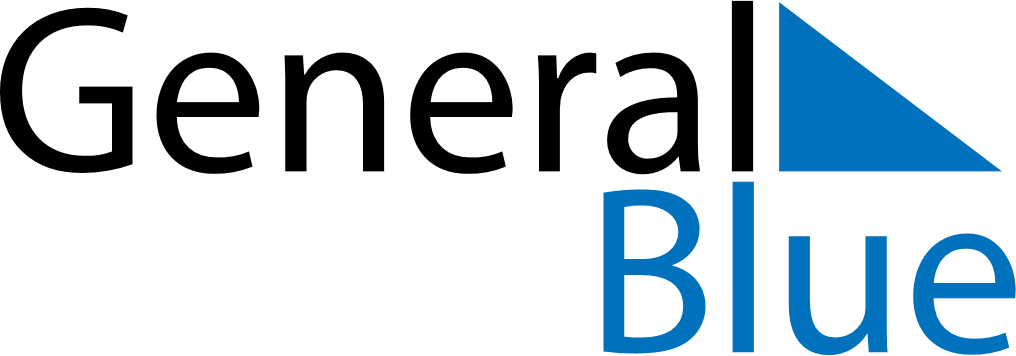 March 2028March 2028March 2028ArubaArubaSundayMondayTuesdayWednesdayThursdayFridaySaturday123456789101112131415161718National Anthem and Flag Day (substitute day)National Anthem and Flag Day19202122232425262728293031